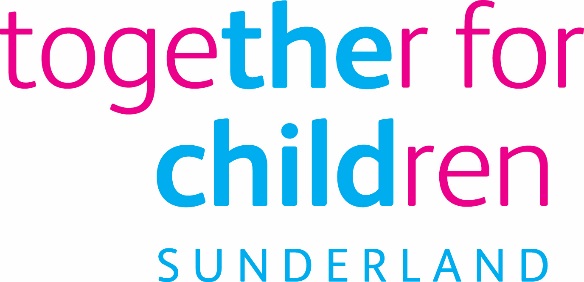 Job DescriptionJob Title:		Early Help Worker- Targeted Youth Services-                                     PVH contract / Sessional Salary Grade:		Grade 3SCP:				07 to 11Job Family:			People CareJob Profile:			PC2		Directorate:			Early Help		Work Environment:	Agile, office, Police stations and outreach Reports to:			Targeted Youth Services Team manager Number of Reports:	Several posts This position requires an Enhanced Disclosure and Barring Service (DBS) Check.Purpose:To work directly with children and young people in community. To undertake specific tasks at the direction of the designated manager to prevent the offending/re offending of children and young people.  To support Targeted Youth Services staff in delivering services for children & young people.To improve outcomes for vulnerable children, young people and their families Key Responsibilities:To work directly with children, young people and families in community settings to provide support and interventions. Outreach SupportSupervise individuals or groups of young people To support young people in Police custody Support young people to attend appointmentsComplete any necessary paperwork and recording of engagement activities with children and young peopleWork with colleagues in Early Help, Children’s Social Care and Education Services to offer appropriate support to improve outcomesTo act as an advocate for the Child’s VoiceTo champion and support the embedding of Mind of My Own across the CitySupport prevention and innovations service to deliver it’s aims and objectives.To champion diversity and equalitySafeguarding and Child ProtectionFollow Child Protection Procedures and liaise with the team around the childDevelop professional, honest relationships with children, young people and familiesTrainingTo attend all necessary training Statutory requirements:In line with the Together for Children’s Statutory Requirements, all employees should:Comply with the principles and requirements of the General Data Protection Regulation (GDPR) in relation to the management of Together for Children Sunderland’s records and information and respect the privacy of personal information held by Together for Children Sunderland.Comply with the principles and requirements of the Freedom in Information Act 2000; Comply with the Together for Children Sunderland’s information security standards, and requirements for the management and handling of information; Undertake the duties of the post in accordance with the Company’s Equal Opportunities Policy, Health and Safety Policy and legislative requirements and all other Company policies.Author:  Susan FlettDate:      28/03/2022Person SpecificationJob Title:  Early Help Worker- Targeted Youth ServicesAuthor:  Susan FlettDate:  28-03-2022Essential Requirements Essential Requirements Qualifications:Level 3 or higher qualification in an appropriate discipline.Level 2 English (Grade C GCSE or equivalent)Level 2 mathematics (Grade C GCSE or equivalent)Application Form/InterviewExperience of:Working with children, young people and their familiesWorking in a challenging and pressured environmentWorking with a diverse range of people in an empowering and person-centred manner Working with a high degree of autonomy;The ability to manage expectations of different groups, including potentially conflicting demands and challenge to TfC and partner decisions around strategic objectivesApplication Form /  InterviewKnowledge and understanding of::The problems faced by children, young people and their families nationally, regionally and locallyThe legal framework pertaining to safeguarding and child protectionEngagement methodologies, and equality and human rights legislation and policy, particularly around rights and inclusion Application Form /  InterviewAbility to:Work within regulations and agreements pertaining to confidentiality, information-sharing, GDPR, safeguardingEngage in meaningful professional relationships with children, young people and their familiesCommunicate effectively with a range of audiences and in a variety of formats (verbal and written)Work flexibly and on own initiativeMake decisions and problem-solveRecognise and respond appropriately to riskRespond professionally to high levels of challenge Offer support and guidance to team members when requiredApplication Form /  Interview